РЕСПУБЛИКА МАРИЙ ЭЛЗАКОНОБ АДМИНИСТРАТИВНЫХ ПРАВОНАРУШЕНИЯХВ РЕСПУБЛИКЕ МАРИЙ ЭЛПринятГосударственным СобраниемРеспублики Марий Эл26 ноября 2002 годаНастоящий Закон устанавливает перечень видов административных правонарушений, а также меры административной ответственности за нарушение правил и норм, предусмотренных законодательством Республики Марий Эл и нормативными правовыми актами органов местного самоуправления в соответствии с законодательством Российской Федерации, перечень должностных лиц органов исполнительной власти Республики Марий Эл и органов местного самоуправления, уполномоченных составлять протоколы об отдельных административных правонарушениях, предусмотренных Кодексом Российской Федерации об административных правонарушениях, и определяет подведомственность дел об административных правонарушениях.(в ред. законов Республики Марий Эл от 29.09.2009 N 46-З, от 23.05.2014 N 20-З, от 25.04.2016 N 14-З)Условия обеспечения процедуры производства по делам об административных правонарушениях и другие положения, не урегулированные настоящим Законом, применяются в соответствии с Кодексом Российской Федерации об административных правонарушениях.Глава I. ОБЩИЕ ПОЛОЖЕНИЯСтатья 1. Законодательство об административных правонарушениях(в ред. Закона Республики Марий Эл от 02.12.2008 N 66-З)Законодательство об административных правонарушениях составляют Кодекс Российской Федерации об административных правонарушениях, настоящий Закон и иные законы Республики Марий Эл.Статья 2. Судьи и органы, уполномоченные рассматривать дела об административных правонарушениях, предусмотренных настоящим Законом1. Дела об административных правонарушениях, предусмотренных настоящим Законом, в пределах установленных полномочий рассматриваются:1) мировыми судьями;2) уполномоченными настоящим Законом органами либо учреждениями органов исполнительной власти Республики Марий Эл;3) административными комиссиями, создаваемыми в соответствии с законом Республики Марий Эл;(в ред. Закона Республики Марий Эл от 02.12.2008 N 66-З)4) комиссиями по делам несовершеннолетних и защите их прав, если административные правонарушения совершены несовершеннолетними.2. Протоколы об административных правонарушениях вправе составлять:1) руководители органов исполнительной власти и их заместители;2) руководители структурных подразделений органов исполнительной власти и их заместители, а также иные уполномоченные должностные лица указанных органов;(в ред. Закона Республики Марий Эл от 02.05.2006 N 19-З)3) Уполномоченный по правам человека в Республике Марий Эл;(п. 3 введен Законом Республики Марий Эл от 02.03.2020 N 2-З)4) Уполномоченный по правам ребенка в Республике Марий Эл;(п. 4 введен Законом Республики Марий Эл от 02.03.2020 N 2-З)5) министр Республики Марий Эл - полномочный представитель Главы Республики Марий Эл;(в ред. Закона Республики Марий Эл от 24.10.2016 N 47-З)6) руководители структурных подразделений Администрации Главы Республики Марий Эл и их заместители, советник Главы Республики Марий Эл (руководитель аппарата Антитеррористической комиссии Республики Марий Эл);(п. введен Законом Республики Марий Эл от 25.04.2016 N 14-З; в ред. Закона Республики Марий Эл от 25.09.2018 N 37-З)7) руководители учреждений, уполномоченных органом исполнительной власти, осуществляющих надзорные и контрольные функции;8) уполномоченные должностные лица органов местного самоуправления муниципальных образований (далее - органы местного самоуправления);(в ред. законов Республики Марий Эл от 02.05.2006 N 21-З, от 16.03.2009 N 3-З)9) председатели административных комиссий и их заместители, а также члены административных комиссий, работающие на постоянной штатной основе;(п. введен Законом Республики Марий Эл от 01.07.2016 N 24-З)10) председатели комиссий по делам несовершеннолетних и защите их прав.(п. введен Законом Республики Марий Эл от 26.07.2019 N 25-З)3. Утратила силу. - Закон Республики Марий Эл от 02.12.2008 N 66-З.4. Подведомственность дел об административных правонарушениях в случае упразднения, реорганизации или переименования органов (должностей, должностных лиц), уполномоченных рассматривать дела об административных правонарушениях, определяется в соответствии с Кодексом Российской Федерации об административных правонарушениях.(часть четвертая в ред. Закона Республики Марий Эл от 30.11.2006 N 67-З)5. Протоколы об административных правонарушениях, посягающих на общественный порядок и общественную безопасность, предусмотренных статьей 8 настоящего Закона, составляются должностными лицами органов внутренних дел (полиции) в случае, если передача этих полномочий предусмотрена соглашением между Министерством внутренних дел Российской Федерации и Правительством Республики Марий Эл о передаче осуществления части полномочий.(часть пятая введена Законом Республики Марий Эл от 17.12.2015 N 54-З)Глава II. АДМИНИСТРАТИВНЫЕ ПРАВОНАРУШЕНИЯ, ПОСЯГАЮЩИЕНА ИНСТИТУТЫ ГОСУДАРСТВЕННОЙ ВЛАСТИ РЕСПУБЛИКИ МАРИЙ ЭЛИ МЕСТНОГО САМОУПРАВЛЕНИЯ В РЕСПУБЛИКЕ МАРИЙ ЭЛ(в ред. Закона Республики Марий Эл от 04.12.2017 N 63-З)Статья 3. Незаконные действия по отношению к государственным символам Республики Марий Эл(в ред. Закона Республики Марий Эл от 25.04.2016 N 14-З)Публичное проявление неуважения к Государственному гербу Республики Марий Эл или Государственному флагу Республики Марий Эл, выражающееся в нанесении оскорбительных надписей, повреждении, уничтожении, либо использование Государственного герба Республики Марий Эл, Государственного флага Республики Марий Эл или Государственного гимна Республики Марий Эл такими способами, которые указывают на явное к ним пренебрежение, а равно использование их с нарушением требований законов Республики Марий Эл -влечет предупреждение или наложение административного штрафа на граждан в размере от пятисот рублей до одной тысячи рублей, на должностных лиц - от одной тысячи рублей до двух тысяч рублей.Статья 3.1. Незаконные действия по отношению к официальным символам муниципальных образований в Республике Марий Эл(введена Законом Республики Марий Эл от 04.12.2017 N 63-З)Публичное проявление неуважения к официальным символам муниципальных образований в Республике Марий Эл, выражающееся в нанесении оскорбительных надписей, повреждении, уничтожении, либо использование официальных символов муниципальных образований в Республике Марий Эл такими способами, которые указывают на явное к ним пренебрежение, -влечет предупреждение или наложение административного штрафа на граждан в размере от пятисот рублей до одной тысячи рублей, на должностных лиц - от одной тысячи рублей до двух тысяч рублей.Статья 4. Неисполнение или ненадлежащее исполнение требований органов государственной власти Республики Марий ЭлНеисполнение или ненадлежащее исполнение (исполнение не в полном объеме или с нарушением установленных сроков) требований и предписаний, содержащихся в законодательных и иных нормативных правовых актах органов государственной власти Республики Марий Эл, а также иных правовых актов руководителей этих органов, принятых (изданных) в пределах их компетенции, -влечет предупреждение или наложение административного штрафа на граждан в размере от трехсот рублей до семисот рублей, на должностных лиц государственных органов Республики Марий Эл, органов местного самоуправления, организаций и общественных объединений - от одной тысячи рублей до двух тысяч рублей, на юридических лиц - от пяти тысяч рублей до тридцати тысяч рублей.(в ред. законов Республики Марий Эл от 30.07.2007 N 34-З, от 26.12.2007 N 78-З)Статья 5. Невыполнение законных требований депутата Государственного Собрания Республики Марий Эл(в ред. Закона Республики Марий Эл от 03.08.2020 N 29-З)1. Невыполнение должностным лицом органа государственной власти Республики Марий Эл, органа местного самоуправления законных требований депутата Государственного Собрания Республики Марий Эл -влечет предупреждение или наложение административного штрафа в размере от одной тысячи рублей до двух тысяч рублей.2. Несоблюдение должностным лицом органа государственной власти Республики Марий Эл, органа местного самоуправления установленных законом сроков предоставления информации (документов, материалов, ответов на обращения) депутату Государственного Собрания Республики Марий Эл по вопросам, входящим в его компетенцию, -влечет наложение административного штрафа в размере от одной тысячи рублей до двух тысяч рублей.3. Создание препятствий депутату Государственного Собрания Республики Марий Эл в осуществлении его депутатской деятельности -влечет предупреждение или наложение административного штрафа на граждан в размере от пятисот рублей до одной тысячи рублей, на должностных лиц - от одной тысячи рублей до двух тысяч рублей, на юридических лиц - от пяти тысяч рублей до тридцати тысяч рублей.Статья 6. Незаконное изготовление и ношение государственных наград Республики Марий Эл(в ред. Закона Республики Марий Эл от 25.04.2016 N 14-З)(в ред. Закона Республики Марий Эл от 28.02.2007 N 6-З)1. Ношение ордена Республики Марий Эл, медали ордена Республики Марий Эл, нагрудного знака к почетному званию Республики Марий Эл лицом, не имеющим на то права, -влечет предупреждение или наложение административного штрафа в размере от трехсот рублей до семисот рублей с изъятием ордена Республики Марий Эл, медали ордена Республики Марий Эл, нагрудного знака к почетному званию Республики Марий Эл.(в ред. законов Республики Марий Эл от 26.12.2007 N 78-З, от 25.04.2016 N 14-З)2. Учреждение или изготовление знаков, имеющих схожее название или внешнее сходство с орденом Республики Марий Эл, медалью ордена Республики Марий Эл, нагрудным знаком к почетному званию Республики Марий Эл, -влечет наложение административного штрафа на граждан в размере от пятисот рублей до одной тысячи рублей с изъятием знаков, на должностных лиц - от одной тысячи рублей до двух тысяч рублей с изъятием знаков.(в ред. законов Республики Марий Эл от 26.12.2007 N 78-З, от 25.04.2016 N 14-З)Статья 6.1. Неисполнение постановлений комиссий по делам несовершеннолетних и защите их прав(введена Законом Республики Марий Эл от 26.07.2019 N 25-З)Неисполнение постановления Комиссии по делам несовершеннолетних и защите их прав при Правительстве Республики Марий Эл или постановлений комиссий по делам несовершеннолетних и защите их прав в муниципальных районах и городских округах, принятых в соответствии с их компетенцией, за исключением постановлений по делам об административных правонарушениях, -влечет наложение административного штрафа на должностных лиц в размере от двух тысяч рублей до трех тысяч рублей, на юридических лиц - от пяти тысяч рублей до шести тысяч рублей.Статья 6.2. Непредставление или несвоевременное представление сведений, необходимых для реализации республиканской программы капитального ремонта общего имущества в многоквартирных домах, расположенных на территории Республики Марий Эл(введена Законом Республики Марий Эл от 04.12.2023 N 56-З)1. Непредставление или несвоевременное представление должностными лицами органов местного самоуправления муниципальных районов и городских округов в уполномоченный Правительством Республики Марий Эл орган исполнительной власти Республики Марий Эл краткосрочных планов реализации республиканской программы капитального ремонта общего имущества в многоквартирных домах, расположенных на территории Республики Марий Эл (далее - республиканская программа), в соответствии с требованиями, установленными Правительством Республики Марий Эл, равно как и представление таких сведений в неполном объеме или в искаженном виде -влечет наложение административного штрафа в размере от трех тысяч рублей до пяти тысяч рублей.2. Несвоевременное утверждение должностными лицами органов местного самоуправления муниципальных районов и городских округов краткосрочных планов реализации республиканской программы, несвоевременное внесение в них изменений в соответствии с требованиями, установленными Правительством Республики Марий Эл, равно как и уклонение от утверждения краткосрочных планов реализации республиканской программы, внесения в них изменений -влечет наложение административного штрафа в размере от трех тысяч рублей до пяти тысяч рублей.Статья 7. Органы (должностные лица), уполномоченные рассматривать дела и составлять протоколы об административных правонарушениях, предусмотренных главой II настоящего Закона1. Дела об административных правонарушениях, предусмотренных статьями 3 - 6.2 настоящего Закона, рассматриваются мировыми судьями.(в ред. законов Республики Марий Эл от 26.07.2019 N 25-З, от 04.12.2023 N 56-З)2. Протоколы об административных правонарушениях, предусмотренных статьями 3 и 4 настоящего Закона, составляются руководителями органов исполнительной власти Республики Марий Эл и их заместителями.(часть вторая в ред. Закона Республики Марий Эл от 25.04.2016 N 14-З)3. Протоколы об административных правонарушениях, предусмотренных статьей 3.1 настоящего Закона, составляются главами администраций муниципальных районов, городских округов, первыми заместителями глав администраций муниципальных районов, городских округов (первыми заместителями мэра города), заместителями глав администраций муниципальных районов, городских округов (заместителями мэра города), главами администраций городских поселений и их заместителями, главами администраций сельских поселений.(часть третья введена Законом Республики Марий Эл от 04.12.2017 N 63-З)4. Протоколы об административных правонарушениях, предусмотренных статьей 5 настоящего Закона, составляются министром Республики Марий Эл - полномочным представителем Главы Республики Марий Эл.(часть введена Законом Республики Марий Эл от 25.04.2016 N 14-З; в ред. Закона Республики Марий Эл от 24.10.2016 N 47-З)5. Протоколы об административных правонарушениях, предусмотренных статьей 6 настоящего Закона, составляются министрами Республики Марий Эл, первыми заместителями министра Республики Марий Эл, заместителями министра Республики Марий Эл, начальником управления государственной гражданской службы, кадров и государственных наград Главы Республики Марий Эл и его заместителем.(часть введена Законом Республики Марий Эл от 25.04.2016 N 14-З; в ред. Закона Республики Марий Эл от 25.06.2018 N 28-З)6. Протоколы об административных правонарушениях, предусмотренных статьей 6.1 настоящего Закона, составляются председателями комиссий по делам несовершеннолетних и защите их прав.(часть шестая введена Законом Республики Марий Эл от 26.07.2019 N 25-З)7. Протоколы об административных правонарушениях, предусмотренных статьей 6.2 настоящего Закона, составляются руководителем органа исполнительной власти Республики Марий Эл, уполномоченного на разработку республиканской программы капитального ремонта общего имущества в многоквартирных домах, расположенных на территории Республики Марий Эл, краткосрочных планов реализации данной программы, его заместителем.(часть седьмая введена Законом Республики Марий Эл от 04.12.2023 N 56-З)Глава II.1. АДМИНИСТРАТИВНЫЕ ПРАВОНАРУШЕНИЯВ ОБЛАСТИ БЮДЖЕТНОГО ЗАКОНОДАТЕЛЬСТВАУтратила силу. - Закон Республики Марий Эл от 08.06.2011 N 29-З.Глава III. АДМИНИСТРАТИВНЫЕ ПРАВОНАРУШЕНИЯ, ПОСЯГАЮЩИЕНА ПРАВА ГРАЖДАН, ИХ ЗДОРОВЬЕ И НА УСТАНОВЛЕННЫЙПОРЯДОК УПРАВЛЕНИЯСтатья 8. Нарушение условий отдыха граждан(в ред. Закона Республики Марий Эл от 01.07.2016 N 24-З)1. Действия (бездействие), создающие шум в помещениях, во дворах домов, на улицах в период, который отводится для сна и отдыха граждан, в пределах с 22 часов 00 минут до 6 часов 00 минут следующих суток, за исключением действий, направленных на предотвращение правонарушений, предотвращение и ликвидацию последствий аварий, стихийных бедствий, иных чрезвычайных ситуаций, выполнение неотложных работ, связанных с обеспечением личной и общественной безопасности граждан либо функционированием объектов жизнеобеспечения населения, -влекут предупреждение или наложение административного штрафа на граждан в размере одной тысячи рублей, на должностных лиц - двух тысяч рублей, на юридических лиц - от двадцати тысяч рублей до тридцати тысяч рублей.(в ред. Закона Республики Марий Эл от 30.12.2019 N 66-З)2. Повторное совершение административного правонарушения, предусмотренного частью 1 настоящей статьи, -влечет наложение административного штрафа на граждан в размере двух тысяч рублей, на должностных лиц - пяти тысяч рублей, на юридических лиц - от тридцати тысяч рублей до сорока тысяч рублей.(в ред. Закона Республики Марий Эл от 30.12.2019 N 66-З)Статья 8.1. Утратила силу. - Закон Республики Марий Эл от 03.08.2010 N 32-З.Статья 9. Нарушение правил благоустройства, установленных представительным органом городского округа, городского и сельского поселения(в ред. Закона Республики Марий Эл от 05.10.2016 N 37-З)1. Установка металлических гаражей с нарушением порядка, установленного муниципальным нормативным актом, -влечет предупреждение или наложение административного штрафа на граждан в размере от одной тысячи рублей до двух тысяч рублей, на должностных лиц - наложение административного штрафа в размере от одной тысячи пятисот рублей до трех тысяч рублей, на юридических лиц - от десяти тысяч рублей до двадцати тысяч рублей.Те же действия, совершенные повторно, -влекут наложение административного штрафа на граждан в размере от двух тысяч рублей до трех тысяч рублей, на должностных лиц - от трех тысяч рублей до пяти тысяч рублей, на юридических лиц - от двадцати тысяч рублей до тридцати тысяч рублей.2. Самовольное нанесение надписей, рисунков, размещение объявлений, плакатов, вывесок, выносных щитовых конструкций (штендеров) и печатной продукции в местах, не отведенных для этих целей органами местного самоуправления, или с нарушением порядка размещения -влечет предупреждение или наложение административного штрафа на граждан в размере от одной тысячи рублей до трех тысяч рублей, на должностных лиц - от трех тысяч рублей до пятнадцати тысяч рублей, на юридических лиц - от пятнадцати тысяч рублей до двадцати пяти тысяч рублей.Те же действия, совершенные повторно, -влекут наложение административного штрафа на граждан в размере от трех тысяч рублей до пяти тысяч рублей, на должностных лиц - от пятнадцати тысяч рублей до двадцати пяти тысяч рублей, на юридических лиц - от пятидесяти тысяч рублей до семидесяти пяти тысяч рублей.(часть вторая в ред. Закона Республики Марий Эл от 30.12.2019 N 66-З)3. Непринятие мер владельцами зданий, строений, сооружений, опор наружного освещения и контактной сети по очистке от самовольно размещенных афиш, объявлений, вывесок, указателей, агитационных материалов, надписей при наличии соответствующего письменного требования органа местного самоуправления -влечет предупреждение или наложение административного штрафа на граждан в размере трех тысяч рублей, на должностных лиц - от трех тысяч рублей до десяти тысяч рублей, на юридических лиц - от десяти тысяч рублей до тридцати тысяч рублей.(в ред. Закона Республики Марий Эл от 30.12.2019 N 66-З)Те же действия, совершенные повторно, -(в ред. Закона Республики Марий Эл от 30.12.2019 N 66-З)влекут наложение административного штрафа на граждан в размере пяти тысяч рублей, на должностных лиц - от пятнадцати тысяч рублей до двадцати пяти тысяч рублей, на юридических лиц - от пятидесяти тысяч рублей до семидесяти пяти тысяч рублей.(в ред. Закона Республики Марий Эл от 30.12.2019 N 66-З)4. Выезд транспортного средства с площадок, на которых проводятся строительные, земляные и иные работы, без предварительной мойки (очистки) колес и кузова, повлекший загрязнение территории муниципального образования, -влечет предупреждение или наложение административного штрафа на граждан в размере от одной тысячи рублей до трех тысяч рублей, на должностных лиц - от трех тысяч рублей до десяти тысяч рублей, на юридических лиц - от пятнадцати тысяч рублей до двадцати пяти тысяч рублей.(в ред. Закона Республики Марий Эл от 30.12.2019 N 66-З)Те же действия, совершенные повторно, -(в ред. Закона Республики Марий Эл от 30.12.2019 N 66-З)влекут наложение административного штрафа на граждан в размере от трех тысяч рублей до пяти тысяч рублей, на должностных лиц - от десяти тысяч рублей до двадцати тысяч рублей, на юридических лиц - от двадцати тысяч рублей до пятидесяти тысяч рублей.(в ред. Закона Республики Марий Эл от 30.12.2019 N 66-З)5. Размещение строительных материалов, товарно-материальных ценностей, а также складирование мусора на местах, предназначенных для прохождения открытых дренажных, ливневых канав, -влечет предупреждение или наложение административного штрафа на граждан в размере от двухсот рублей до одной тысячи рублей, на должностных лиц - наложение административного штрафа в размере от пятисот рублей до одной тысячи пятисот рублей, на юридических лиц - от десяти тысяч рублей до двадцати тысяч рублей.Те же действия, совершенные повторно, -влекут наложение административного штрафа на граждан в размере от пятисот рублей до одной тысячи пятисот рублей, на должностных лиц - от одной тысячи рублей до двух тысяч рублей, на юридических лиц - от двадцати тысяч рублей до тридцати тысяч рублей.6. Непроведение владельцами нежилых зданий, строений, сооружений мероприятий по очистке от снега, наледи и сосулек кровель нежилых зданий, строений, сооружений и крыш их подъездов (входов), за исключением объектов культурного наследия и объектов, находящихся в федеральной собственности, -влечет наложение административного штрафа на граждан в размере от двух тысяч рублей до трех тысяч рублей, на должностных лиц - от десяти тысяч рублей до тридцати тысяч рублей, на юридических лиц - от шестидесяти тысяч рублей до ста тысяч рублей.Повторное совершение административного правонарушения, предусмотренного абзацем первым настоящей части, -влечет наложение административного штрафа на граждан в размере от четырех тысяч рублей до пяти тысяч рублей, на должностных лиц - от тридцати тысяч рублей до пятидесяти тысяч рублей, на юридических лиц - от пятидесяти тысяч рублей до двухсот пятидесяти тысяч рублей.(часть шестая введена Законом Республики Марий Эл от 30.12.2019 N 66-З)7. Непринятие мер владельцами нежилых зданий, строений, сооружений по устранению загрязнений, повреждений фасадов нежилых зданий, строений, сооружений, разрушения их отделочного слоя, за исключением объектов культурного наследия и объектов, находящихся в федеральной собственности, -влечет предупреждение или наложение административного штрафа на граждан в размере от трех тысяч рублей до пяти тысяч рублей, на должностных лиц - от пяти тысяч рублей до пятидесяти тысяч рублей, на юридических лиц - от пятидесяти тысяч рублей до семидесяти тысяч рублей.(часть седьмая введена Законом Республики Марий Эл от 30.12.2019 N 66-З)8. Непринятие мер владельцами нежилых зданий, строений, сооружений по устранению загрязнений, повреждений ограждающих конструкций нежилых зданий, строений, сооружений, разрушения их отделочного слоя, за исключением объектов культурного наследия и объектов, находящихся в федеральной собственности, -влечет предупреждение или наложение административного штрафа на граждан в размере от трех тысяч рублей до пяти тысяч рублей, на должностных лиц - от пяти тысяч рублей до пятидесяти тысяч рублей, на юридических лиц - от пятидесяти тысяч рублей до семидесяти тысяч рублей.(часть восьмая введена Законом Республики Марий Эл от 30.12.2019 N 66-З)Статья 9.1. Утратила силу. - Закон Республики Марий Эл от 19.12.2011 N 80-З.Статья 9.2. Размещение транспортных средств на озелененных территориях, детских и спортивных площадках, площадках для выгула животных(введена Законом Республики Марий Эл от 08.05.2018 N 17-З)1. Размещение транспортных средств на озелененных территориях, занятых травянистыми растениями (включая газоны, цветники и иные территории), в границах населенных пунктов, детских и спортивных площадках, площадках для выгула животных, за исключением действий юридических лиц и граждан, направленных на предотвращение правонарушений, предотвращение и ликвидацию последствий аварий, стихийных бедствий, иных чрезвычайных ситуаций, выполнение неотложных работ, связанных с обеспечением личной и общественной безопасности граждан либо функционированием объектов жизнеобеспечения населения, -влечет наложение административного штрафа на граждан в размере от одной тысячи рублей до трех тысяч рублей, на должностных лиц - от трех тысяч рублей до пяти тысяч рублей, на юридических лиц - от пяти тысяч рублей до десяти тысяч рублей.(в ред. Закона Республики Марий Эл от 30.12.2019 N 66-З)2. Повторное совершение административного правонарушения, предусмотренного частью 1 настоящей статьи, -влечет наложение административного штрафа на граждан в размере от трех тысяч рублей до пяти тысяч рублей, на должностных лиц - от пяти тысяч рублей до десяти тысяч рублей, на юридических лиц - от десяти тысяч рублей до пятнадцати тысяч рублей.(в ред. Закона Республики Марий Эл от 30.12.2019 N 66-З)Статья 10. Утратила силу. - Закон Республики Марий Эл от 28.04.2014 N 11-З.Статья 11. Утратила силу. - Закон Республики Марий Эл от 03.08.2010 N 32-З.Статья 12. Нарушение порядка размещения объектов мелкорозничной торговли(в ред. Закона Республики Марий Эл от 30.12.2019 N 66-З)1. Размещение на улицах, площадях, в парках, скверах, иных общественных местах объектов мелкорозничной торговли: павильонов, киосков, палаток, передвижных средств развозной и разносной торговли (автоматов, автолавок, автомагазинов, тележек, лотков, корзин и иных специальных приспособлений) без произведенного в установленном порядке согласования -влечет наложение административного штрафа на граждан в размере от одной тысячи рублей до трех тысяч рублей, на должностных лиц - от пяти тысяч рублей до пятнадцати тысяч рублей, на юридических лиц - от тридцати тысяч рублей до пятидесяти тысяч рублей.2. Повторное совершение административного правонарушения, предусмотренного частью 1 настоящей статьи, -влечет наложение административного штрафа на граждан в размере от трех тысяч рублей до пяти тысяч рублей, на должностных лиц - от пятнадцати тысяч рублей до пятидесяти тысяч рублей, на юридических лиц - от пятидесяти тысяч рублей до семидесяти пяти тысяч рублей.Примечание. Действие настоящей статьи не распространяется на юридических лиц, имеющих полученное в установленном порядке разрешение на осуществление торговой деятельности в стационарных условиях, при реализации ими товаров с передвижных средств развозной и разносной мелкорозничной торговли (тележек, лотков, корзин).Статья 13. Утратила силу. - Закон Республики Марий Эл от 05.03.2004 N 8-ЗСтатья 13. Утратила силу. - Закон Республики Марий Эл от 19.12.2011 N 80-З.Статья 13.1. Утратила силу с 1 сентября 2012 года. - Закон Республики Марий Эл от 21.03.2012 N 7-З.Статья 14. Утратила силу с 1 июля 2009 года. - Закон Республики Марий Эл от 08.06.2009 N 30-З.Статья 15. Утратила силу. - Закон Республики Марий Эл от 25.06.2012 N 32-З.Статьи 16 - 17. Утратили силу. - Закон Республики Марий Эл от 23.05.2014 N 20-З.Статьи 17.1 - 17.2. Утратили силу. - Закон Республики Марий Эл от 25.04.2016 N 14-З.Статья 17.3. Воспрепятствование законной деятельности Уполномоченного по правам человека в Республике Марий Эл, Уполномоченного по защите прав предпринимателей в Республике Марий Эл, Уполномоченного по правам ребенка в Республике Марий Эл(в ред. Закона Республики Марий Эл от 02.11.2020 N 40-З)(введена Законом Республики Марий Эл от 28.04.2014 N 11-З)1. Вмешательство в деятельность Уполномоченного по правам человека в Республике Марий Эл, Уполномоченного по защите прав предпринимателей в Республике Марий Эл, Уполномоченного по правам ребенка в Республике Марий Эл с целью повлиять на их решение -(в ред. Закона Республики Марий Эл от 02.11.2020 N 40-З)влечет наложение административного штрафа в размере от одной тысячи до двух тысяч рублей.2. Неисполнение должностными лицами законных требований Уполномоченного по правам человека в Республике Марий Эл, Уполномоченного по защите прав предпринимателей в Республике Марий Эл, Уполномоченного по правам ребенка в Республике Марий Эл -(в ред. Закона Республики Марий Эл от 02.11.2020 N 40-З)влечет наложение административного штрафа на должностных лиц в размере от двух тысяч до трех тысяч рублей.3. Воспрепятствование деятельности Уполномоченного по правам человека в Республике Марий Эл, Уполномоченного по защите прав предпринимателей в Республике Марий Эл, Уполномоченного по правам ребенка в Республике Марий Эл в иной форме - влечет наложение административного штрафа в размере от одной тысячи до трех тысяч рублей.(в ред. Закона Республики Марий Эл от 02.11.2020 N 40-З)Статья 18. Неисполнение решений, принятых на местном референдуме, на собраниях (сходах) граждан, решений органов местного самоуправления и должностных лиц местного самоуправленияНеисполнение решений, принятых на местном референдуме, на собраниях (сходах) граждан, а также решений органов местного самоуправления и должностных лиц органов местного самоуправления, принятых в пределах их полномочий, если указанные действия не влекут ответственность по иным статьям настоящего Закона, -влечет наложение административного штрафа на граждан в размере от трех тысяч рублей до четырех тысяч рублей, на должностных лиц - от пяти тысяч рублей до пятнадцати тысяч рублей, на юридических лиц - от пятнадцати тысяч рублей до двадцати пяти тысяч рублей.(в ред. Закона Республики Марий Эл от 30.12.2019 N 66-З)Те же действия, совершенные повторно, -(абзац введен Законом Республики Марий Эл от 30.12.2019 N 66-З)влекут наложение административного штрафа на граждан в размере от четырех тысяч рублей до пяти тысяч рублей, на должностных лиц - от пятнадцати тысяч рублей до двадцати пяти тысяч рублей, на юридических лиц - от пятидесяти тысяч рублей до семидесяти пяти тысяч рублей.(абзац введен Законом Республики Марий Эл от 30.12.2019 N 66-З)Статья 18.1. Утратила силу. - Закон Республики Марий Эл от 30.11.2006 N 67-З.Статья 18.2. Нарушение правил охраны жизни людей на водных объектах в Республике Марий Эл(в ред. Закона Республики Марий Эл от 05.11.2019 N 45-З)1. Купание в местах, где выставлены специальные информационные знаки о запрете купания, -влечет предупреждение или наложение административного штрафа на граждан в размере от одной тысячи пятисот рублей до двух тысяч рублей.2. Выход на лед на водных объектах в местах, где выставлены специальные информационные знаки о запрете выхода на лед, -влечет предупреждение или наложение административного штрафа на граждан в размере от одной тысячи пятисот рублей до двух тысяч рублей.Статья 18.3. Нарушение порядка предоставления государственных и муниципальных услуг(введена Законом Республики Марий Эл от 23.10.2013 N 45-З)1. Нарушение должностным лицом органа исполнительной власти Республики Марий Эл или органа местного самоуправления, осуществляющего исполнительно-распорядительные полномочия, работником многофункционального центра предоставления государственных или муниципальных услуг в Республике Марий Эл либо работником иного государственного учреждения Республики Марий Эл, осуществляющего деятельность по предоставлению государственных услуг, работником муниципального учреждения, осуществляющего деятельность по предоставлению муниципальных услуг, порядка предоставления государственной или муниципальной услуги, установленного соответственно нормативными правовыми актами Республики Марий Эл или муниципальными нормативными правовыми актами, повлекшее непредоставление государственной или муниципальной услуги заявителю либо предоставление государственной или муниципальной услуги заявителю с нарушением установленных сроков, за исключением случаев, предусмотренных частью 2 настоящей статьи, если эти действия (бездействие) не содержат уголовно наказуемого деяния, -(в ред. Закона Республики Марий Эл от 24.02.2014 N 7-З)влечет наложение административного штрафа на должностных лиц в размере от одной тысячи до трех тысяч рублей; на работников многофункционального центра предоставления государственных или муниципальных услуг в Республике Марий Эл либо работников иного государственного учреждения Республики Марий Эл, осуществляющего деятельность по предоставлению государственных услуг, работников муниципального учреждения, осуществляющего деятельность по предоставлению муниципальных услуг, - от пятисот до одной тысячи рублей.2. Требование лицами, указанными в части 1 настоящей статьи, для предоставления государственных или муниципальных услуг документов и (или) платы, не предусмотренных нормативными правовыми актами Республики Марий Эл, муниципальными нормативными правовыми актами, если эти действия не содержат уголовно наказуемого деяния, -(в ред. Закона Республики Марий Эл от 24.02.2014 N 7-З)влечет наложение административного штрафа на должностных лиц в размере от трех тысяч до пяти тысяч рублей; на работников многофункционального центра предоставления государственных или муниципальных услуг в Республике Марий Эл либо работников иного государственного учреждения Республики Марий Эл, осуществляющего деятельность по предоставлению государственных услуг, работников муниципального учреждения, осуществляющего деятельность по предоставлению муниципальных услуг, - от одной тысячи до двух тысяч рублей.Статья 18.4. Неисполнение или нарушение решения Антитеррористической комиссии Республики Марий Эл(введена Законом Республики Марий Эл от 25.09.2018 N 37-З)Неисполнение или нарушение решения Антитеррористической комиссии Республики Марий Эл, принятого в пределах ее компетенции, влечет наложение административного штрафа на граждан в размере от одной тысячи до трех тысяч рублей, на должностных лиц - от десяти тысяч до тридцати тысяч рублей, на юридических лиц - от пятидесяти тысяч до ста пятидесяти тысяч рублей.Статья 18.5. Утратила силу. - Закон Республики Марий Эл от 02.11.2020 N 40-З.Статья 18.6. Нарушение ограничений розничной продажи несовершеннолетним безалкогольных тонизирующих напитков(введена Законом Республики Марий Эл от 01.03.2021 N 3-З)1. Розничная продажа безалкогольных тонизирующих напитков несовершеннолетним на территории Республики Марий Эл -влечет наложение административного штрафа на граждан в размере от одной тысячи рублей до трех тысяч рублей, на должностных лиц - от десяти тысяч рублей до тридцати тысяч рублей, на юридических лиц - от тридцати тысяч рублей до пятидесяти тысяч рублей.2. Те же действия, совершенные повторно, -влекут наложение административного штрафа на граждан в размере от трех тысяч рублей до пяти тысяч рублей, на должностных лиц - от тридцати тысяч рублей до пятидесяти тысяч рублей, на юридических лиц - от пятидесяти тысяч рублей до семидесяти пяти тысяч рублей.Примечание. Под безалкогольными тонизирующими напитками в настоящем Законе следует понимать безалкогольные напитки, в том числе энергетические (с массовой долей сухих веществ не менее 10 процентов), содержащие кофеин не менее 0,151 мг/куб. см и/или другие тонизирующие компоненты в количестве, достаточном для обеспечения тонизирующего эффекта на организм человека, кроме чая, кофе, безалкогольных напитков на основе чайных и кофейных экстрактов.Статья 19. Органы (должностные лица), уполномоченные рассматривать дела и составлять протоколы об административных правонарушениях, предусмотренных главой III настоящего Закона1. Дела об административных правонарушениях, предусмотренных статьями 8, 9, 9.2, 12, 18 и 18.2 настоящего Закона, рассматривают административные комиссии, а при их отсутствии - мировые судьи.(в ред. законов Республики Марий Эл от 05.03.2004 N 8-З, от 28.07.2006 N 43-З, от 02.12.2008 N 66-З, от 28.04.2009 N 28-З, от 19.12.2011 N 80-З, от 21.03.2012 N 7-З, от 28.04.2014 N 11-З, от 08.05.2018 N 17-З, от 05.11.2019 N 45-З, от 30.12.2019 N 66-З)Дела об административных правонарушениях, предусмотренных статьями 17.3, 18.3, 18.4, 18.6 настоящего Закона, рассматривают мировые судьи.(в ред. законов Республики Марий Эл от 01.03.2006 N 5-З, от 28.07.2006 N 43-З, от 02.12.2008 N 66-З, от 08.06.2009 N 30-З, от 29.09.2009 N 46-З, от 03.08.2010 N 32-З, от 25.06.2012 N 32-З, от 23.10.2013 N 45-З, от 23.05.2014 N 20-З, от 25.04.2016 N 14-З, от 25.09.2018 N 37-З, от 05.11.2019 N 45-З, от 30.12.2019 N 66-З, от 02.03.2020 N 2-З, от 02.11.2020 N 40-З, от 01.03.2021 N 3-З)2. Протоколы об административных правонарушениях, предусмотренных статьей 8 настоящего Закона, помимо случая, предусмотренного частью 5 статьи 2 настоящего Закона, составляются председателями административных комиссий и их заместителями, а также членами административных комиссий, работающими на постоянной штатной основе.Протоколы об административных правонарушениях, предусмотренных статьями 9, 9.2 настоящего Закона, составляются заместителями глав администраций городских округов (заместителями мэра города), руководителями (начальниками) комитета (управления, отдела), заместителями руководителя (начальника) комитета (управления, отдела), главными специалистами администраций городских округов, главами администраций городских поселений и их заместителями, главами администраций сельских поселений и специалистами администраций, осуществляющими полномочия в соответствующей сфере.(в ред. Закона Республики Марий Эл от 08.05.2018 N 17-З)Протоколы об административных правонарушениях, предусмотренных статьей 12 настоящего Закона, составляются первыми заместителями глав администраций муниципальных районов, городских округов (первыми заместителями мэра города), заместителями глав администраций муниципальных районов, городских округов (заместителями мэра города), руководителями (начальниками), заместителями руководителя (начальника), консультантами, главными и ведущими специалистами комитета (управления, отдела) администраций муниципальных районов, городских округов, главами администраций городских поселений и их заместителями, главами администраций сельских поселений, специалистами администраций городских и сельских поселений, осуществляющими полномочия в соответствующей сфере.(в ред. Закона Республики Марий Эл от 03.08.2020 N 29-З)Протоколы об административных правонарушениях, предусмотренных статьей 17.3 настоящего Закона, составляются Уполномоченным по правам человека в Республике Марий Эл, Уполномоченным по защите прав предпринимателей в Республике Марий Эл, Уполномоченным по правам ребенка в Республике Марий Эл.(в ред. Закона Республики Марий Эл от 02.11.2020 N 40-З)Протоколы об административных правонарушениях, предусмотренных статьей 18 настоящего Закона, составляются первыми заместителями глав администраций муниципальных районов, городских округов, заместителями глав администраций муниципальных районов, городских округов, руководителями (начальниками) комитета (управления, отдела), заместителями руководителя (начальника) комитета (управления, отдела), главными специалистами администраций городских округов, главами администраций городских поселений и их заместителями, главами администраций сельских поселений, специалистами администраций городских и сельских поселений, осуществляющими полномочия в соответствующей сфере.(в ред. Закона Республики Марий Эл от 30.12.2019 N 66-З)Протоколы об административных правонарушениях, предусмотренных статьей 18.2 настоящего Закона, составляются председателем Комитета гражданской обороны и защиты населения Республики Марий Эл, заместителем председателя Комитета гражданской обороны и защиты населения Республики Марий Эл, начальником и специалистами отдела предупреждения чрезвычайных ситуаций и обеспечения пожарной безопасности Комитета гражданской обороны и защиты населения Республики Марий Эл, первыми заместителями глав администраций муниципальных районов, городских округов (первыми заместителями мэра города), заместителями глав администраций муниципальных районов, городских округов (заместителями мэра города), руководителями (начальниками) отделов (комитетов, управлений), специалистами отделов (комитетов, управлений), главными специалистами администраций городских округов, главами администраций городских поселений и их заместителями, главами администраций сельских поселений и их заместителями, специалистами администраций, осуществляющими полномочия в соответствующей сфере.(в ред. Закона Республики Марий Эл от 05.11.2019 N 45-З)Протоколы об административных правонарушениях, предусмотренных статьей 18.3 настоящего Закона, составляются министром промышленности, экономического развития и торговли Республики Марий Эл, заместителем министра промышленности, экономического развития и торговли Республики Марий Эл, министром цифрового развития Республики Марий Эл, заместителем министра цифрового развития Республики Марий Эл - об административных правонарушениях при предоставлении государственных услуг, главами муниципальных районов, городских округов (председателями Собраний депутатов муниципальных районов, городских округов) - об административных правонарушениях при предоставлении муниципальных услуг.(в ред. законов Республики Марий Эл от 02.11.2020 N 40-З, от 22.12.2023 N 64-З)Протоколы об административных правонарушениях, предусмотренных статьей 18.4 настоящего Закона, составляются советником Главы Республики Марий Эл (руководителем аппарата Антитеррористической комиссии Республики Марий Эл).(абзац введен Законом Республики Марий Эл от 25.09.2018 N 37-З)Абзац утратил силу. - Закон Республики Марий Эл от 02.11.2020 N 40-З.(часть вторая в ред. Закона Республики Марий Эл от 01.07.2016 N 24-З)Протоколы об административных правонарушениях, предусмотренных статьей 18.6 настоящего Закона, составляются Уполномоченным по правам человека в Республике Марий Эл, Уполномоченным по правам ребенка в Республике Марий Эл, должностными лицами Министерства промышленности, экономического развития и торговли Республики Марий Эл, осуществляющими полномочия в соответствующей сфере, председателями административных комиссий и их заместителями, а также членами административных комиссий, работающими на постоянной штатной основе, первыми заместителями глав администраций муниципальных районов, городских округов (первыми заместителями мэра города), заместителями глав администраций муниципальных районов, городских округов (заместителями мэра города), руководителями (начальниками) отделов (комитетов, управлений), специалистами отделов (комитетов, управлений), главными специалистами администраций городских округов, главами администраций городских поселений и их заместителями, главами администраций сельских поселений и их заместителями, специалистами администраций, осуществляющими полномочия в соответствующей сфере.(абзац введен Законом Республики Марий Эл от 01.03.2021 N 3-З)Глава III.I. АДМИНИСТРАТИВНЫЕ ПРАВОНАРУШЕНИЯ В ОБЛАСТИОХРАНЫ ОКРУЖАЮЩЕЙ СРЕДЫ И ПРИРОДОПОЛЬЗОВАНИЯ(введена Законом Республики Марий Эл от 25.06.2018 N 28-З)Статья 19.1. Уничтожение редких и находящихся под угрозой исчезновения видов животных или растенийУничтожение редких и находящихся под угрозой исчезновения видов животных или растений, занесенных в Красную книгу Республики Марий Эл (за исключением объектов животного и растительного мира, занесенных в Красную книгу Российской Федерации либо охраняемых международными договорами), а равно действия (бездействие), которые могут привести к гибели, сокращению численности либо нарушению среды обитания указанных животных или к гибели таких растений, либо добыча, перевозка, сбор, содержание, приобретение, продажа либо пересылка указанных животных или растений, их продуктов, частей либо дериватов без надлежащего на то разрешения или с нарушением условий, предусмотренных разрешением, либо с нарушением иного установленного нормативными правовыми актами Республики Марий Эл порядка, если эти действия (бездействие) не содержат уголовно наказуемого деяния, -влечет наложение административного штрафа на граждан в размере от четырех тысяч рублей до пяти тысяч рублей, на должностных лиц - в размере от двадцати тысяч рублей до тридцати тысяч рублей, на юридических лиц - в размере от пятидесяти тысяч рублей до ста тысяч рублей.Статья 19.2. Органы (должностные лица), уполномоченные рассматривать дела и составлять протоколы об административных правонарушениях, предусмотренных главой III.I настоящего Закона1. Дела об административных правонарушениях, предусмотренных статьей 19.1 настоящего Закона, рассматривают мировые судьи.2. Протоколы об административных правонарушениях, предусмотренных статьей 19.1 настоящего Закона, составляют:1) министр природных ресурсов, экологии и охраны окружающей среды Республики Марий Эл;2) заместитель министра природных ресурсов, экологии и охраны окружающей среды Республики Марий Эл, в ведении которого находятся вопросы федерального государственного контроля (надзора) в области охраны, воспроизводства и использования объектов животного мира и среды их обитания на территории Республики Марий Эл (в отношении уничтожения редких и находящихся под угрозой исчезновения видов животных, занесенных в Красную книгу Республики Марий Эл);(в ред. Закона Республики Марий Эл от 24.12.2021 N 64-З)3) заместитель министра природных ресурсов, экологии и охраны окружающей среды Республики Марий Эл, в ведении которого находятся вопросы регионального государственного экологического контроля (надзора) (в отношении уничтожения редких и находящихся под угрозой исчезновения видов растений, занесенных в Красную книгу Республики Марий Эл);(в ред. Закона Республики Марий Эл от 24.12.2021 N 64-З)4) начальник отдела по охране, контролю и надзору за объектами животного мира и средой их обитания Министерства природных ресурсов, экологии и охраны окружающей среды Республики Марий Эл и его заместитель (в отношении уничтожения редких и находящихся под угрозой исчезновения видов животных, занесенных в Красную книгу Республики Марий Эл);5) начальник отдела государственного экологического контроля и надзора Министерства природных ресурсов, экологии и охраны окружающей среды Республики Марий Эл и его заместитель (в отношении уничтожения редких и находящихся под угрозой исчезновения видов растений, занесенных в Красную книгу Республики Марий Эл);6) старшие государственные инспекторы и государственные инспекторы отдела по охране, контролю и надзору за объектами животного мира и средой их обитания Министерства природных ресурсов, экологии и охраны окружающей среды Республики Марий Эл;7) старшие государственные инспекторы и государственные инспекторы отдела государственного экологического контроля и надзора Министерства природных ресурсов, экологии и охраны окружающей среды Республики Марий Эл.Глава III.II. АДМИНИСТРАТИВНЫЕ ПРАВОНАРУШЕНИЯ НА ТРАНСПОРТЕ(введена Законом Республики Марий Эл от 05.07.2023 N 22-З)Статья 19.3. Безбилетный проездБезбилетный проезд на автомобильном транспорте и городском наземном электрическом транспорте, осуществляющем регулярные перевозки пассажиров по муниципальным маршрутам регулярных перевозок, на автомобильном транспорте и городском наземном электрическом транспорте по межмуниципальным маршрутам регулярных перевозок -влечет наложение административного штрафа на граждан в размере одной тысячи рублей.Статья 19.4. Нарушение правил провоза багажаПровоз багажа без оплаты на автомобильном транспорте и городском наземном электрическом транспорте, осуществляющем регулярные перевозки пассажиров по муниципальным маршрутам регулярных перевозок, на автомобильном транспорте и городском наземном электрическом транспорте по межмуниципальным маршрутам регулярных перевозок -влечет наложение административного штрафа на граждан в размере одной тысячи рублей.Статья 19.5. Органы (должностные лица), уполномоченные рассматривать дела и составлять протоколы об административных правонарушениях, предусмотренных главой III.II настоящего Закона1. Дела об административных правонарушениях, предусмотренных статьями 19.3, 19.4 настоящего Закона, в отношении осуществления перевозки пассажиров и (или) провоза багажа автомобильным транспортом и городским наземным электрическим транспортом по муниципальным маршрутам регулярных перевозок рассматривают административные комиссии.2. Дела об административных правонарушениях, предусмотренных статьями 19.3, 19.4 настоящего Закона, в отношении осуществления перевозки пассажиров и (или) провоза багажа автомобильным транспортом и городским наземным электрическим транспортом по межмуниципальным маршрутам регулярных перевозок рассматривает Министерство транспорта и дорожного хозяйства Республики Марий Эл.3. Рассматривать дела об административных правонарушениях и назначать административные наказания от имени органа, указанного в части 2 настоящей статьи, вправе министр транспорта и дорожного хозяйства Республики Марий Эл и его заместители.4. Протоколы об административных правонарушениях, предусмотренных статьями 19.3, 19.4 настоящего Закона, в отношении осуществления перевозки пассажиров и (или) провоза багажа автомобильным транспортом и городским наземным электрическим транспортом по муниципальным маршрутам регулярных перевозок составляются первыми заместителями глав администраций муниципальных районов, городских округов (первыми заместителями мэра города), заместителями глав администраций муниципальных районов, городских округов (заместителями мэра города), руководителями (начальниками), заместителями руководителя (начальника), консультантами, главными и ведущими специалистами комитета (управления, отдела) администраций муниципальных районов, городских округов, главами администраций городских поселений и их заместителями, главами администраций сельских поселений, специалистами администраций городских и сельских поселений, осуществляющими полномочия в соответствующей сфере.5. Протоколы об административных правонарушениях, предусмотренных статьями 19.3, 19.4 настоящего Закона, в отношении осуществления перевозки пассажиров и (или) провоза багажа автомобильным транспортом и городским наземным электрическим транспортом по межмуниципальным маршрутам регулярных перевозок составляются начальником, заместителем начальника, советниками, ведущими консультантами, консультантами и главными специалистами отдела транспортного комплекса Министерства транспорта и дорожного хозяйства Республики Марий Эл.Глава IV. АДМИНИСТРАТИВНЫЕ ПРАВОНАРУШЕНИЯ В СФЕРЕ УПРАВЛЕНИЯРЕСПУБЛИКАНСКОЙ И МУНИЦИПАЛЬНОЙ СОБСТВЕННОСТЬЮУтратила силу. - Закон Республики Марий Эл от 04.08.2017 N 35-З.Глава V. АДМИНИСТРАТИВНЫЕ ПРАВОНАРУШЕНИЯНА ТРАНСПОРТЕУтратила силу. - Закон Республики Марий Эл от 30.12.2013 N 62-З.ГЛАВА V.I. ПЕРЕЧЕНЬ ДОЛЖНОСТНЫХ ЛИЦ ОРГАНОВ ИСПОЛНИТЕЛЬНОЙВЛАСТИ РЕСПУБЛИКИ МАРИЙ ЭЛ, ГОСУДАРСТВЕННОЙ СЧЕТНОЙ ПАЛАТЫРЕСПУБЛИКИ МАРИЙ ЭЛ И ОРГАНОВ МЕСТНОГО САМОУПРАВЛЕНИЯ,УПОЛНОМОЧЕННЫХ СОСТАВЛЯТЬ ПРОТОКОЛЫ ОБ ОТДЕЛЬНЫХАДМИНИСТРАТИВНЫХ ПРАВОНАРУШЕНИЯХ, ПРЕДУСМОТРЕННЫХ КОДЕКСОМРОССИЙСКОЙ ФЕДЕРАЦИИ ОБ АДМИНИСТРАТИВНЫХ ПРАВОНАРУШЕНИЯХ(в ред. Закона Республики Марий Эл от 10.06.2019 N 11-З)(в ред. Закона Республики Марий Эл от 25.04.2016 N 14-З)Статья 26. Должностные лица органов исполнительной власти Республики Марий Эл, уполномоченные составлять протоколы об административных правонарушениях, предусмотренных частью 1 статьи 19.4, статьей 19.4.1, частями 1 и 20.1 статьи 19.5, статьей 19.7 Кодекса Российской Федерации об административных правонарушениях(в ред. Закона Республики Марий Эл от 04.08.2017 N 35-З)Протоколы об административных правонарушениях, предусмотренных частью 1 статьи 19.4, статьей 19.4.1, частями 1 и 20.1 статьи 19.5, статьей 19.7 Кодекса Российской Федерации об административных правонарушениях, при осуществлении регионального государственного контроля (надзора), государственного финансового контроля, а также переданных полномочий в области федерального государственного контроля (надзора) вправе составлять руководители и заместители руководителей органов исполнительной власти Республики Марий Эл, а также должностные лица, замещающие должности государственной гражданской службы в органах исполнительной власти Республики Марий Эл и исполняющие в соответствии с должностными регламентами служебные обязанности по осуществлению государственного контроля (надзора).(в ред. законов Республики Марий Эл от 04.08.2017 N 35-З, от 09.03.2023 N 7-З)Статья 26.1. Должностные лица органов местного самоуправления, уполномоченные составлять протоколы об административных правонарушениях, предусмотренных Кодексом Российской Федерации об административных правонарушенияхПротоколы об административных правонарушениях, предусмотренных частью 1 статьи 19.4, статьей 19.4.1, частью 1 статьи 19.5, статьей 19.7 Кодекса Российской Федерации об административных правонарушениях, вправе составлять первые заместители глав администраций муниципальных районов, городских округов (первые заместители мэра города), заместители глав администраций муниципальных районов, городских округов (заместители мэра города), руководители (начальники) отдела (комитета, управления), осуществляющие муниципальный контроль, главы администраций городских поселений и их заместители, главы администраций сельских поселений и специалисты администраций сельских поселений.Протоколы об административных правонарушениях, предусмотренных статьями 5.21, 7.32.6, 15.1, 15.14 - 15.15.16, частью 1 статьи 19.4, статьей 19.4.1, частями 20 и 20.1 статьи 19.5, статьями 19.6 и 19.7 Кодекса Российской Федерации об административных правонарушениях, вправе составлять председатели контрольно-счетных органов муниципальных районов, городских округов, главные инспекторы, инспекторы контрольно-счетных органов муниципальных районов, городских округов, руководители (начальники) финансовых управлений (отделов), заместители руководителя (начальника) финансовых управлений (отделов), заместители руководителя (начальника) отделов финансовых управлений (отделов) муниципальных образований и администраций муниципальных районов, городских округов при осуществлении муниципального финансового контроля.(в ред. законов Республики Марий Эл от 07.03.2017 N 4-З, от 10.06.2019 N 15-З, от 05.11.2019 N 45-З)Протоколы об административных правонарушениях, предусмотренных частями 31, 32 статьи 19.5 Кодекса Российской Федерации об административных правонарушениях, вправе составлять первые заместители глав администраций муниципальных районов, городских округов (первые заместители мэра города), заместители глав администраций муниципальных районов, городских округов (заместители мэра города), руководители (начальники) отдела (комитета, управления), осуществляющие муниципальный контроль, главы администраций городских поселений и их заместители.(часть третья введена Законом Республики Марий Эл от 10.06.2019 N 15-З)Статья 26.2. Должностные лица Государственной счетной палаты Республики Марий Эл, уполномоченные составлять протоколы об административных правонарушениях, предусмотренных статьями 5.21, 15.1, 15.14 - 15.15.16, частью 1 статьи 19.4, статьей 19.4.1, частью 20 статьи 19.5, статьями 19.6 и 19.7 Кодекса Российской Федерации об административных правонарушениях(введена Законом Республики Марий Эл от 10.06.2019 N 11-З; в ред. закона Республики Марий Эл от 05.11.2019 N 45-З)Протоколы об административных правонарушениях, предусмотренных статьями 5.21, 15.1, 15.14 - 15.15.16, частью 1 статьи 19.4, статьей 19.4.1, частью 20 статьи 19.5, статьями 19.6 и 19.7 Кодекса Российской Федерации об административных правонарушениях, вправе составлять Председатель, заместитель Председателя, аудиторы Государственной счетной палаты Республики Марий Эл.(в ред. Закона Республики Марий Эл от 05.11.2019 N 45-З)Глава VI. ВОПРОСЫ ИСПОЛНЕНИЯ АДМИНИСТРАТИВНЫХ НАКАЗАНИЙ,ПРЕДУСМОТРЕННЫХ НАСТОЯЩИМ ЗАКОНОМСтатья 29. Порядок исполнения административных наказаний1. Постановление по делу об административном правонарушении, предусмотренном настоящим Законом, исполняется в порядке, установленном статьями 32.1 - 32.4 Кодекса Российской Федерации об административных правонарушениях.2. Утратил силу. - Закон Республики Марий Эл от 24.09.2021 N 33-З.Глава VII. ЗАКЛЮЧИТЕЛЬНЫЕ ПОЛОЖЕНИЯСтатья 30. Приведение законодательства Республики Марий Эл в соответствие с настоящим Законом1. С момента введения в действие настоящего Закона признать утратившими силу:Закон Республики Марий Эл "Об административной ответственности за правонарушения в сфере использования нефти и продуктов ее переработки" (Собрание законодательства Республики Марий Эл, 1999, N 12, ст. 364);Закон Республики Марий Эл "О внесении изменений в Закон Республики Марий Эл "Об административной ответственности за правонарушения в сфере реализации и использования нефти и продуктов ее переработки" (Собрание законодательства Республики Марий Эл, 2000, N 10, ст. 284);пункт 3 статьи 1 Закона Республики Марий Эл "О внесении изменений и признании утратившими силу некоторых законодательных актов Республики Марий Эл" (Собрание законодательства Республики Марий Эл, 2001, N 4, ст. 164);Закон Республики Марий Эл "Об административных правонарушениях на автомобильном транспорте городского и пригородного сообщения и на электротранспорте" (Собрание законодательства Республики Марий Эл, 2002, N 7, ст. 227).2. Внести в Закон Республики Марий Эл "О регулировании отношений в области пожарной безопасности в Республике Марий Эл" (Собрание законодательства Республики Марий Эл, 2000, N 2, ст. 36, N 10, ст. 285; 2001, N 10, ст. 400) следующие изменения:главу V исключить.3. Предложить Президенту Республики Марий Эл, Правительству Республики Марий Эл и органам местного самоуправления в трехмесячный срок привести нормативные правовые акты в соответствие с настоящим Законом.Статья 31. Вступление в силу настоящего ЗаконаНастоящий Закон вступает в силу с 1 января 2003 года.ПрезидентРеспублики Марий ЭлЛ.МАРКЕЛОВг. Йошкар-Ола4 декабря 2002 годаN 43-З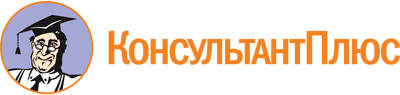 Закон Республики Марий Эл от 04.12.2002 N 43-З
(ред. от 22.12.2023)
"Об административных правонарушениях в Республике Марий Эл"
(принят Госсобранием РМЭ 26.11.2002)Документ предоставлен КонсультантПлюс

www.consultant.ru

Дата сохранения: 14.03.2024
 4 декабря 2002 годаN 43-ЗСписок изменяющих документов(в ред. законов Республики Марий Эл от 05.03.2003 N 6-З,от 03.12.2003 N 46-З, от 05.03.2004 N 8-З, от 03.03.2005 N 1-З,от 09.11.2005 N 40-З, от 01.03.2006 N 5-З, от 02.05.2006 N 21-З,от 02.05.2006 N 19-З, от 05.10.2006 N 53-З, от 28.07.2006 N 43-З,от 30.11.2006 N 67-З, от 28.02.2007 N 6-З, от 28.04.2007 N 15-З,от 30.07.2007 N 34-З, от 26.12.2007 N 74-З, от 26.12.2007 N 78-З,от 29.04.2008 N 16-З, от 02.12.2008 N 66-З, от 30.12.2008 N 79-З,от 02.12.2008 N 66-З (ред. 30.12.2008), от 16.03.2009 N 3-З,от 28.04.2009 N 27-З, от 28.04.2009 N 28-З, от 08.06.2009 N 30-З,от 14.07.2009 N 43-З, от 14.07.2009 N 42-З, от 14.07.2009 N 39-З,от 29.09.2009 N 46-З, от 07.05.2010 N 16-З, от 03.08.2010 N 32-З,от 10.05.2011 N 22-З, от 08.06.2011 N 29-З, от 19.12.2011 N 80-З,от 21.03.2012 N 7-З, от 21.03.2012 N 19-З, от 25.06.2012 N 32-З,от 23.10.2013 N 45-З, от 30.12.2013 N 62-З, от 24.02.2014 N 7-З,от 28.04.2014 N 11-З, от 23.05.2014 N 20-З, от 17.12.2015 N 54-З,от 29.02.2016 N 8-З, от 25.04.2016 N 14-З, от 01.07.2016 N 24-З,от 05.10.2016 N 37-З, от 24.10.2016 N 47-З, от 07.03.2017 N 4-З,от 04.08.2017 N 35-З, от 04.12.2017 N 63-З, от 26.12.2017 N 68-З,от 08.05.2018 N 17-З, от 25.06.2018 N 28-З, от 25.09.2018 N 37-З,от 10.06.2019 N 11-З, от 10.06.2019 N 15-З, от 26.07.2019 N 25-З,от 05.11.2019 N 45-З, от 30.12.2019 N 66-З, от 02.03.2020 N 2-З,от 03.08.2020 N 29-З, от 02.11.2020 N 40-З, от 01.03.2021 N 3-З,от 24.09.2021 N 33-З, от 24.12.2021 N 64-З, от 09.03.2023 N 7-З,от 05.07.2023 N 22-З, от 04.12.2023 N 56-З, от 22.12.2023 N 64-З,с изм., внесенными постановлениями Конституционного судаРеспублики Марий Эл от 08.04.2004, от 28.05.2020)Статья 4 признана не соответствующей Конституции Республики Марий Эл Постановлением Конституционного суда Республики Марий Эл от 08.04.2004. В соответствии с частью 3 статьи 75 Закона Республики Марий Эл от 11.03.1997 N 14-З акты или их отдельные положения, признанные неконституционными, утрачивают силу.